Universidade Federal de Santa Catarina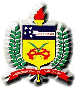 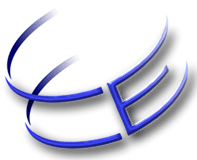 Centro de Comunicação e ExpressãoCoordenação do Curso de Graduação em Letras Línguas EstrangeirasTRANCAMENTO DE SEMESTRENome completo: ____________________________________________________________Matrícula UFSC: ___________________________________________________________Telefone: ___________________________________________________________E-mail: ____________________________________________________________Justificativa: ________________________________________________________________________________________________________________________________________________________________Florianópolis, ___________________ de  2023.2.______________________________________ AssinaturaOBSERVAÇÃO:TRAZER OBRIGATORIAMENTE A NEGATIVA DE DÉBITO DA BIBLIOTECA CENTRAL DA UFSC. Semestre(s) que deseja trancar